Seminole Education Association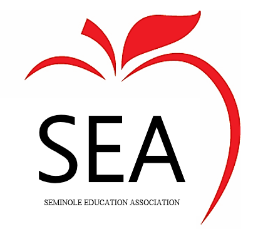 SAMPLE BALLOTMarch 2023Please vote on this paper.  Please read these directions carefully:Vote for the number of candidates for each position by placing a X or √ in the space to the left of the candidates’ name.Be sure to only vote for the number of people indicated (example: vote for two) in that section.There are two (2) pages to this ballot. Winners by AcclamationNo Vote RequiredVice - President:	Ashly Pittman	Secretary:	Joseph DalesandroES Directors:Teresa LytlePriscilla DeArmesStacy YankelevitzKevin BowersoxMS Director:				Matt TomaszewskiJohn RiegelmayerOffsite Director: 	Dr. Wilfredo NievesNo Candidates NominatedNo Vote RequiredTreasurer:		President (1):Vote for one (1) only.____ Judy Ngying____ Thomas BugosHS Director (2):Vote for two (2) only.____ Sasha Ruiz____ Trent Brace____ Joylynne AvilesContinue on BackFEA-DA Delegate Election (12):Vote for up to eleven (11).____ Lexie Luangkhoth____ Kim Dansereau____ Stacy Yankelevitz____ William Dishman____ Trent Brace____ Melinda Wimbish____ Kevin Bowersox____ Sharon Swalina____ Joylynne Aviles____ Elisa Irlandi____ Arkesha Gibson____ Joseph Dalesandro____ Nicholas Cromer____ Priscilla DeArmes____ Steve Kornya____ Melissa Cole____ Megan Betche____ Ashly Pittman____ Sasha Ruiz____ Judy Ngying____ Jennifer DishmanNEA-RA Locally funded Delegate Election (8):Vote for eight (8) only.____ Steve Kornya____ Ashly Pittman____ Elisa Irlandi____ Stacy Yankelevitz____ William Dishman____ Matt Tomaszewski____ Judy Ngying____ Joylynne Aviles____ Melissa Cole____ Kevin Bowersox____ Jennifer Dishman____ Sasha Ruiz____ Trent Brace____ Joseph Dalesandro		NEA-RA State-funded Delegate Election:Vote for two (2) only.____ Ashly Pittman____ Joseph Dalesandro____ Elisa Irlandi____ Melissa Cole____ Stacy Yankelevitz____ Tina McClory____ Kevin Bowersox____ William Dishman____ Matt Tomaszewski____ Jennifer Dishman____ Sasha Ruiz____ Sue Crosby____ Joylynne Aviles